Zarządzenie nr 38Rektora Zachodniopomorskiego Uniwersytetu Technologicznego w Szczecinie
z dnia 30 marca 2021 r.zmieniające zarządzenie nr 77 Rektora ZUT z dnia 14 października 2019 r. 
w sprawie nadania Regulaminu organizacyjnego 
Zachodniopomorskiego Uniwersytetu Technologicznego w SzczecinieNa podstawie § 8 ust. 4 pkt 12 oraz § 28 ust. 4 Statutu ZUT w związku z § 6 ust. 2 Regulaminu organizacyjnego ZUT, po zasięgnięciu opinii Senatu ZUT, zarządza się, co następuje: § 1.W Regulaminie organizacyjnym Zachodniopomorskiego Uniwersytetu Technologicznego w Szczecinie, nadanym zarządzeniem nr 77 Rektora ZUT z dnia 14 października 2019 r. 
(z późn. zm.), w strukturze organizacyjnej Wydziału Technologii i Inżynierii Chemicznej tworzy się Centrum Zaawansowanych Materiałów i Inżynierii Procesów Wytwarzania.§ 2.W związku z postanowieniem § 1, załącznik nr 11 do Regulaminu organizacyjnego ZUT otrzymuje brzmienie, jak stanowi załącznik do niniejszego zarządzenia.§ 3.Zarządzenie wchodzi w życie z dniem podpisania, z mocą obowiązującą od 1 kwietnia 2021 r. Rektor
dr hab. inż. Jacek Wróbel, prof. ZUTZałącznik
do zarządzenia nr 38 Rektora ZUT z dnia 30 marca 2021 r.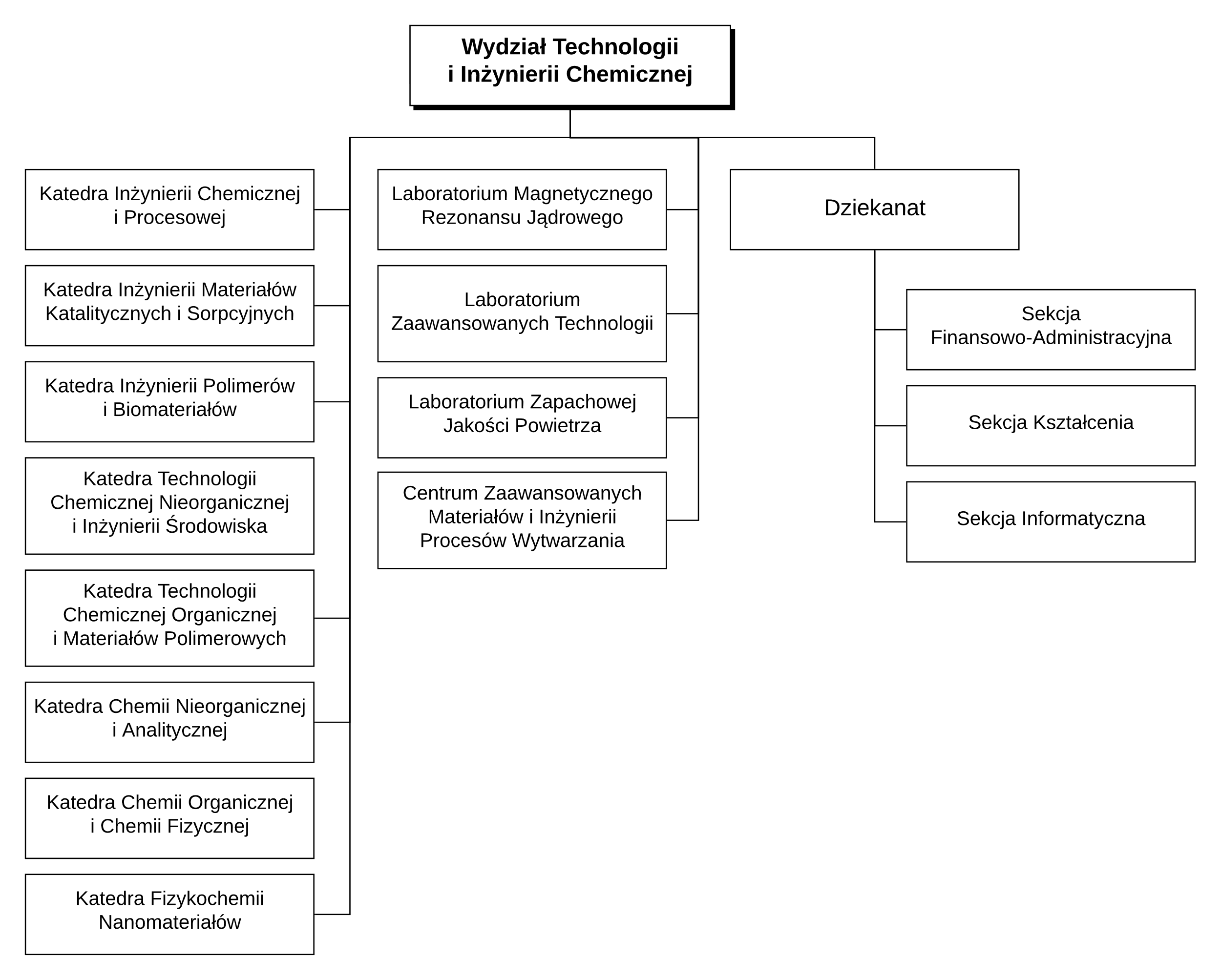 